Agenda – Event Project title: Development of master curricula for natural disasters risk management in Western Balkan countriesAcronym: NatRiskProject number:573806-EPP-1-2016-1-RS-EPPKA2-CBHE-JP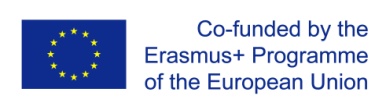 Development of master curricula for natural disasters risk management in Western Balkan countries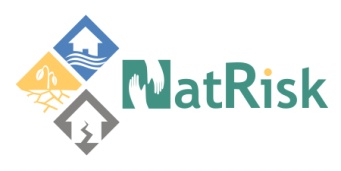 Work packageTitlexxxxxxActivityTitlexxxxxx DatesDatesDatesxxx to xxx 
(Arrival date: xxx, Departure date: xxx)xxx to xxx 
(Arrival date: xxx, Departure date: xxx)xxx to xxx 
(Arrival date: xxx, Departure date: xxx)xxx to xxx 
(Arrival date: xxx, Departure date: xxx)xxx to xxx 
(Arrival date: xxx, Departure date: xxx)xxx to xxx 
(Arrival date: xxx, Departure date: xxx)CityCityCityMeeting venueMeeting venueMeeting venueAddressAddressAddressDevelopment of master curricula for natural disasters risk management in Western Balkan countriesDevelopment of master curricula for natural disasters risk management in Western Balkan countriesDevelopment of master curricula for natural disasters risk management in Western Balkan countriesDay, DateDay, DateDay, DateDay, DateDay, DateDay, DateDay, DateDay, DateDay, DateAddressAddressAddressAddressAddressAddressAddressAddressAddress10:00-10:30NatRisk participants registrationNatRisk participants registrationNatRisk participants registrationNatRisk participants registrationNatRisk participants registrationNatRisk participants registrationNatRisk participants registrationNatRisk participants registration1st Session - 1st Session - 1st Session - 1st Session - 1st Session - 1st Session - 1st Session - 1st Session - 1st Session - 10:30-11:00Welcome speechesWelcome speechesWelcome speechesWelcome speechesWelcome speeches11:00-11:3011:30-12:0012:00-12:45Buffet lunchBuffet lunchBuffet lunchBuffet lunchBuffet lunchBuffet lunchBuffet lunchBuffet lunch2nd Session – 2nd Session – 2nd Session – 2nd Session – 2nd Session – 2nd Session – 2nd Session – 2nd Session – 2nd Session – 12:45-13:3013:30-14:3014:30-14:45Coffee breakCoffee breakCoffee breakCoffee breakCoffee breakCoffee breakCoffee breakCoffee break3rd Session – 3rd Session – 3rd Session – 3rd Session – 3rd Session – 3rd Session – 3rd Session – 3rd Session – 3rd Session – 14:45-15:45Day, DateDay, DateDay, DateAddressAddressAddress4th Session – 4th Session – 4th Session – 09:15-09:3009:30-10:4509:30-10:4509:30-10:4510:45-11:15Coffee breakCoffee break16:15-16:30General discussion and closing the meetingGeneral discussion and closing the meeting